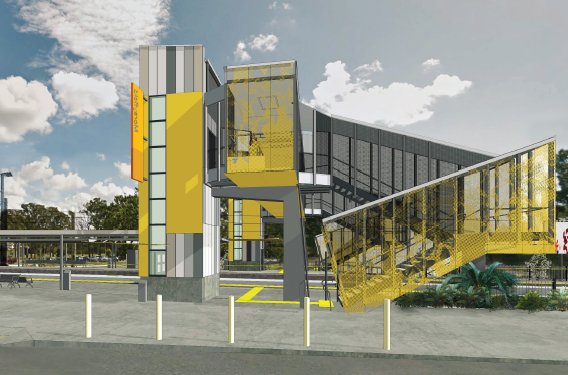 Project progressActivities recently undertaken at Morayfield include:installation of temporary ticket office and toilet facilitiesopening of temporary ticket office (early October).Upcoming worksIn the near future, customers and the community can expect to see the following works:relocation of ticket machine and public telephone to platform 1 (near temporary ticket office) to enable construction works contractor site establishment for main construction worksinstallation of temporary safety fencing and directional signage throughout siteminor platform workschanged station access and pedestrian pathways.Please take care around the work zones.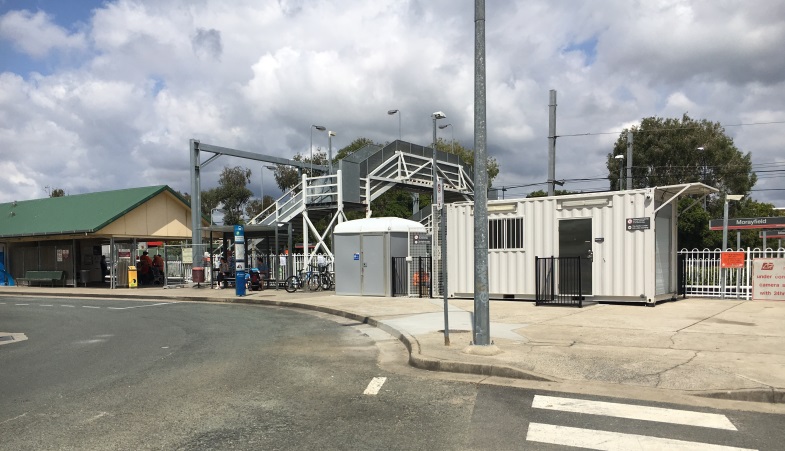 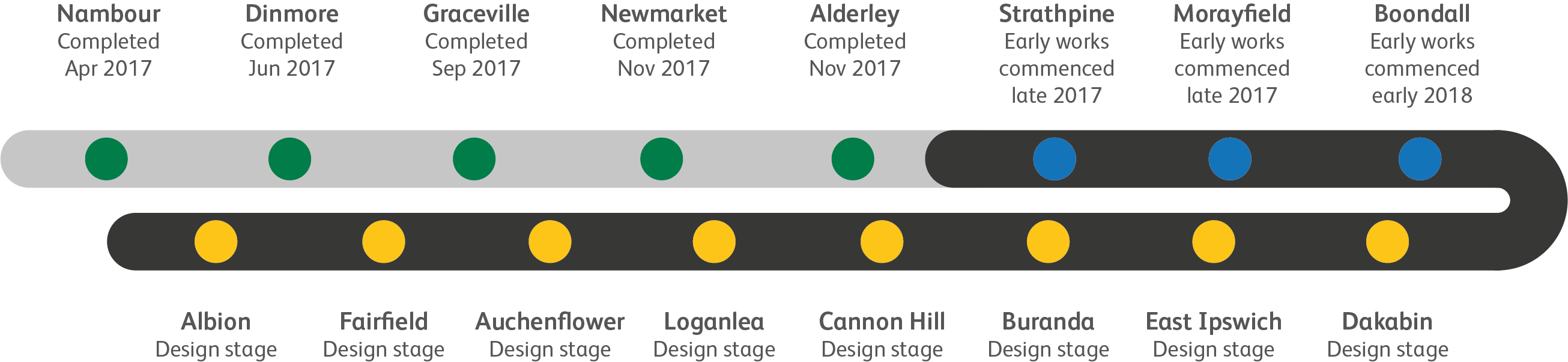 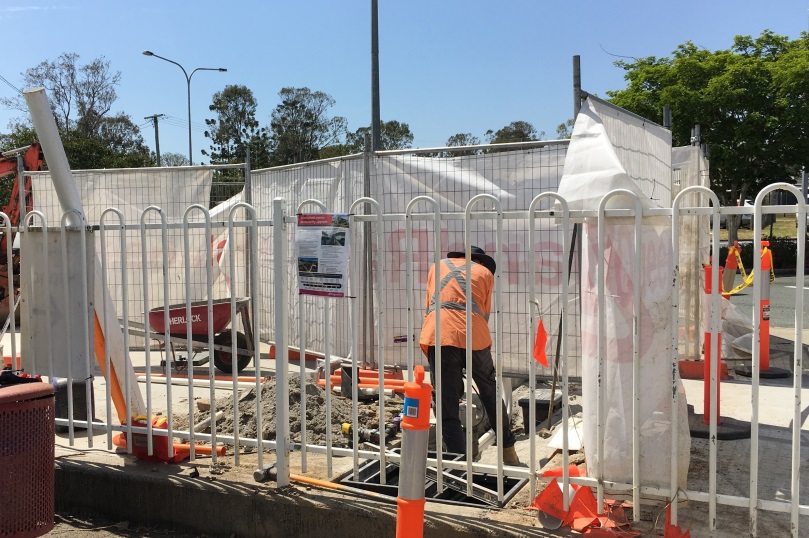 Construction impactsNormal working hours are 6am to 5pm Monday to Saturday. Construction activities may involve:noise associated with heavy machinerytemporary changes to station access pathschanged traffic and parking conditionsincreased vehicle movements near worksmobile lighting towers for night works.We thank customers and the community for their patience and cooperation during this important project.Contact usFor more information or to provide feedback:Phone:	1800 722 203 (free call)Email:	stationsupgrade@qr.com.auWebsite:	queenslandrail.com.au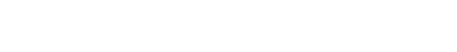 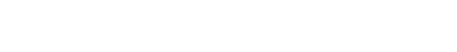 